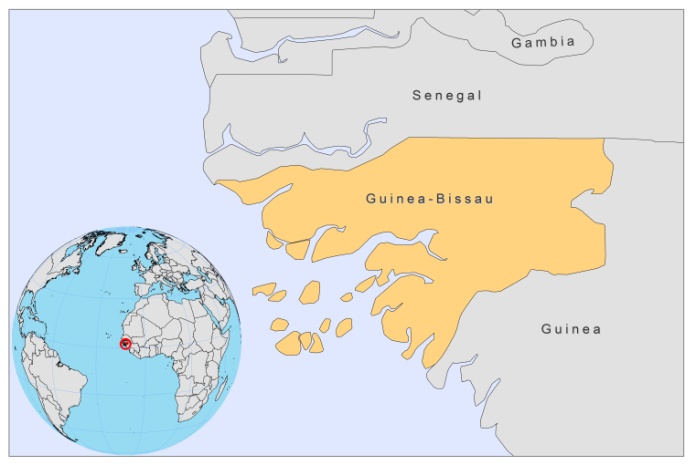 BASIC COUNTRY DATATotal Population: 1,515,224 Population 0-14 years: 41% Rural population: 70% Population living under USD 1.25 a day: no dataPopulation living under the national poverty line: no dataIncome status: Low income economy Ranking: Low human development (ranking 176)Per capita total expenditure on health at average exchange rate (US dollar): 18Life expectancy at birth (years): 47Healthy life expectancy at birth (years): 41 BACKGROUND INFORMATION Up to date, no cases of leishmaniasis have been reported in Guinea Bissau. In  case of atypical visceral leishmaniasis, associated with an HIV infection, was reported in a 10 year old girl [1]. As leishmaniasis species had not been previously described in the country, it was ascribed to infection with a reptilian trypanosomatid. CL has not been documented, but as Guinea Bissau is part of a proposed CL endemicity belt, running across West Africa, cases may occur regularly and remain unreported [2] . PARASITOLOGICAL INFORMATIONMAPS AND TRENDS, CONTROL, DIAGNOSIS, TREATMENT, ACCESS TO CARE, ACCESS TO DRUGS No data available.No antimonials are registered.SOURCES OF INFORMATION1. Sabbatani S, Isuierdo Calzado A, Ferro A, Lopez Goudiaby AM, Borghi V et al (1991). Atypical leishmaniasis in an HIV-2-seropositive patient from . AIDS 5(7):899-901.2. Boakye DA, Wilson MD, Kweku M (2005). A review of leishmaniasis in West Africa. Ghana Medical J 39 (3):94-7. LeishmaniaspeciesClinical formVector speciesReservoirsL. majorCLP. duboscqiUnknown